FuoricorsoFormazione sull’arte contemporanea 5, 6, 8 e 9 settembrePer insegnanti delle scuole di ogni ordine e grado. Su prenotazioneMartedì 5 dalle 14.30 alle 18.00 “Vivere insieme. L’arte contemporanea come azione educativa”, workshop con Maria Rosa Sossai, ispirato al suo omonimo libro (edizioni Torri del Vento, 2017). Il workshop segue la struttura del libro, nella prima parte saranno discusse alcune sperimentazioni di pedagogia radicale che hanno segnato l’evolversi dell’educazione e della ricerca artistica contemporanea, nella seconda parte invece, sarà proposta agli insegnanti una serie di esercizi ideati da artisti che hanno l’obiettivo di innescare e praticare la libera creatività.Mercoledì 6 dalle 10.00 alle 17.00 “Vetrate contemporanee”, ideazione, composizione, installazione di luce e colore.10.00-12.30: lezione teorica sulle pratiche artistiche contemporanee legate all’inclusione dello spazio e dell’ambiente come elementi dell’opera.14.00-17.00: progettazione in gruppi della propria vetrata con il d-c-fix®, particolare materiale adesivo colorato e trasparente.Venerdì 8 dalle 10.00 alle 17.30 “Vetrate contemporanee”, ideazione, composizione, installazione di luce e colore.10.00-12.30: costruzione della propria vetrata.14.00-17.00: costruzione della propria vetrata e installazione di tutti i lavori nella grande vetrata centrale del Museo.17.00-17.30: Visita guidata alla mostra “Global learning. Pratiche artistiche e attività educative al MA*GA”Sabato 9 dalle 6.00 alle 22.00 circa “Viaggio di formazione a Venezia”A conclusione del corso il personale scientifico del MA*GA accompagnerà il pubblico a Venezia, per visitare insieme “Viva Arte Viva”, 57° Esposizione Internazionale d’Arte 2017, a cura di Christine Macel.Il viaggio è organizzato in giornata, in Pullman 
Partenza - ore 6.00 - e rientro - ore 22.00 circa - da Via De Magri 1, Gallarate.
Costo: € 80,00 a persona, comprensivi di viaggio, guida e biglietto d'ingresso alla Biennale.Le giornate del 5, 6 e 8 sono gratuite, per prenotazioni e info sul viaggio: T 0331 706051/51 – didattica@museomaga.itIscrizioni entro il 21 luglio Con il contributo di:                                                              E la collaborazione di: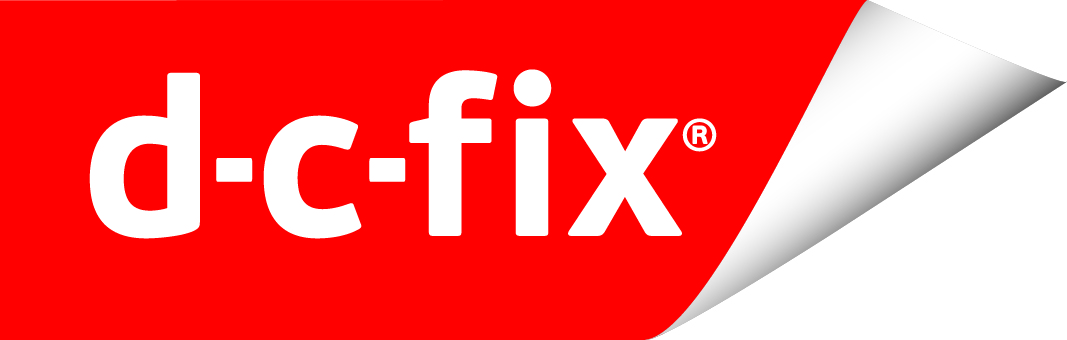 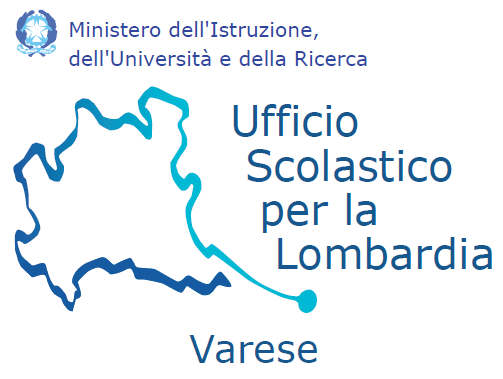 